.Begin At Downbeat Just Before LyricsOne Easy Restart At 3rd WallHITCH BACK STEP HITCH STEP, BUMP HIP STEPS RRLL(RESTART HERE AT 3RD WALL)ANCHOR STEP SHUFFLE ½ TURN, ROCK-REC ¼ TURN CHASSE RIGHTSTEP TURN CROSS SHUFFLE, STEP STEP CROSS SHUFFLESYNCOPATED JAZZ BOX CROSS, PADDLE-STEPS STEP ROCK-RECAs with many slower country tunes, these steps fit more with the words than base tempo…Let me know where you use this!Contact: willbeys@aol.comLast Update - 24th Oct 2014Close Your Eyes For This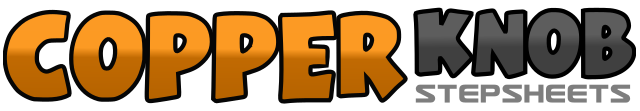 .......Count:32Wall:4Level:Improver.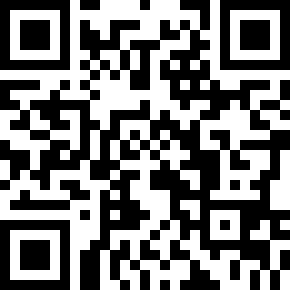 Choreographer:Bobbey Willson (USA) - October 2014Bobbey Willson (USA) - October 2014Bobbey Willson (USA) - October 2014Bobbey Willson (USA) - October 2014Bobbey Willson (USA) - October 2014.Music:Close Your Eyes For This by ParmaleeClose Your Eyes For This by ParmaleeClose Your Eyes For This by ParmaleeClose Your Eyes For This by ParmaleeClose Your Eyes For This by Parmalee........1 2 3 4Hitch R, step back R, hitch L, step L fwd5 6 7 8Bumping hips touch R, step R, touch L, step L1&2 3&4Step back R behind L, recover L, step R to L, shuffle ½ turn to right LRL5  6 7&8Rock back R, recover L, turn ¼ left step R, step L to R, step R1 2 3&4Step fwd L, ¼ turn right step R, cross L over R, step R behind L, cross L over R5 6 7&8Step R to side, step L to R, cross R over L, step L behind R, cross R over L1 2 3&4Step L to left, step R over L, step L behind R, step R to L, cross L over R5&6 7&8Step R, recover L, step back R w/ ¼ turn right, step L fwd, rock back R, recover L